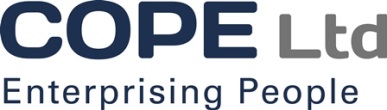 AVAILABILITY SHEETPlease can you indicate when you would be available to work (please tick):MONDAYTUESDAYWEDNESDAYTHURSDAYFRIDAYSATURDAY7 – 8 am8 – 9 am9 – 10 am11 – 12 noon12 – 1 pm1 – 2 pm2 – 3 pm3 – 4 pm4 – 5 pm